Pairing the Socket Mobile 7Ci(Please allow the socket mobile to charge for a few hours before usage)Power on the Socket Mobile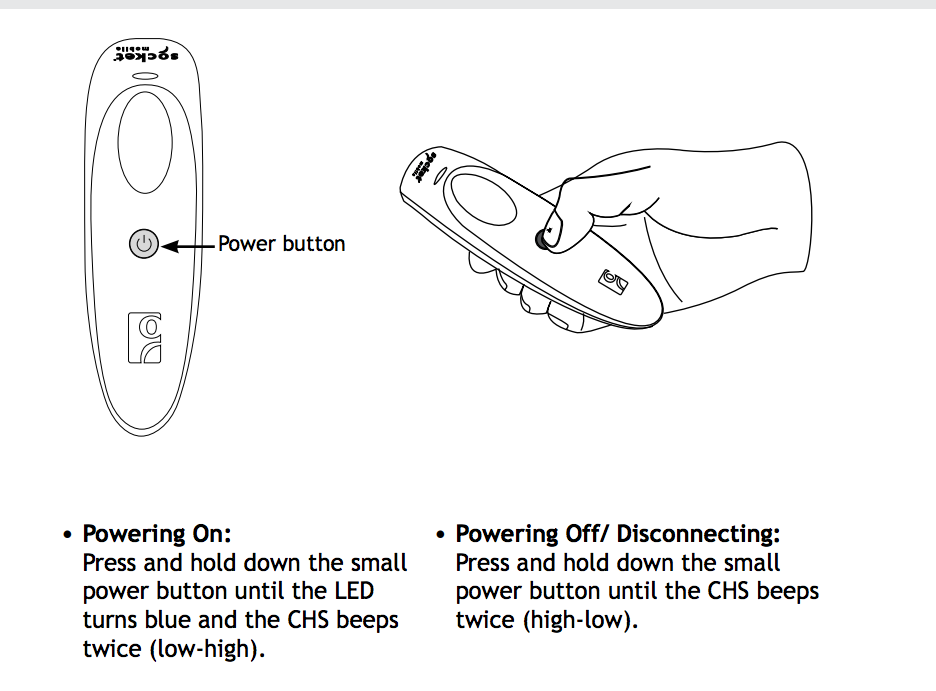 If the barcode is already ‘connected/paired’ to your iPad then please disconnect it:Go to ‘Settings’ on your iPadGo to ‘Bluetooth’Touch on the ‘i’ (info) icon next to the scanner that is connectedTouch on ‘Disconnect’ or ‘Forget the device’Turn on iPad’s Bluetooth. Go to ‘Settings’ on your iPad’Go to ‘Bluetooth’Turn off ‘Bluetooth’ switchNow scan on the image below to perform a “Factory Reset” (If successful you will hear 5-7 beeps)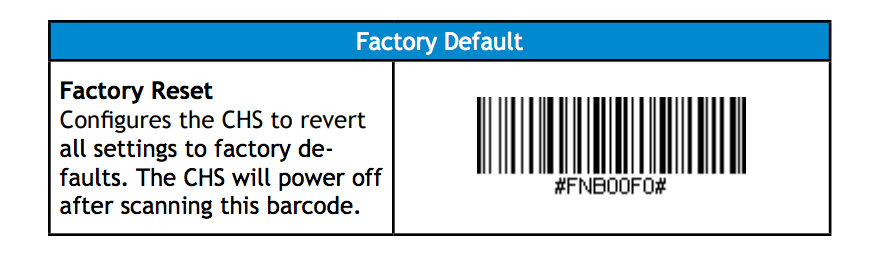 There are 2 different types of modes (iOS and HID). Default is HID but iOS is highly recommended. Scan the iOS barcode in the image below.  If the scan is successful, you will be able to hear 5-7 different beeps.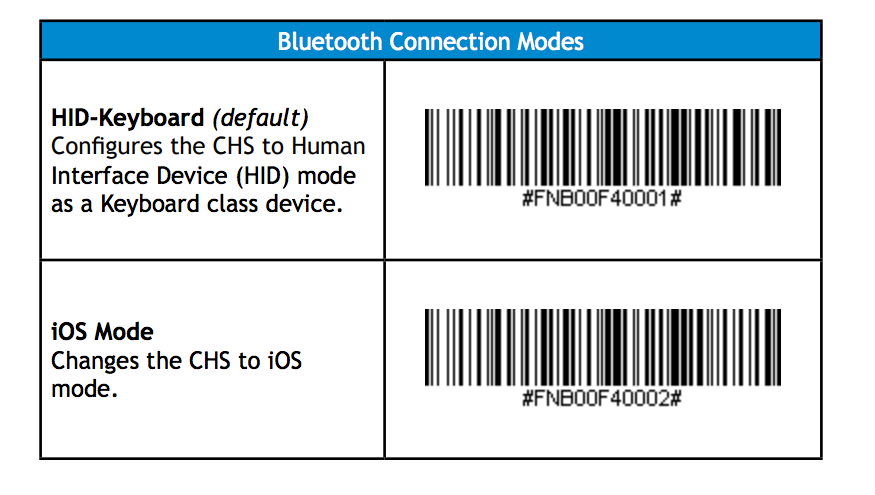 Go to ‘Settings’ on the home screen of your iPadVerify that Bluetooth is enabledIf the scanner is off, then please power it on as displayed on the image in step #1Tap on “Socket CHS [XXXXXXX] to connect it to your iPadOpen the SalesVu point of sale (POS) softwareTouch on the ‘Settings’ (gear) iconTouch on ‘Manage Barcode Scanner’ Touch on ‘Socket Scanner’ (It is not necessary to scan the image as this was done earlier) Touch on ‘Done’ Now you will be able to scan the UPC/barcodes through the SalesVu POS